Úlohy počas štúdia doma na týždeň od 16. 11. do 20. 11. 2020Predmet: Anglický jazyk                                                          Vyučujúci: M. Tkáčová                                                                Trieda: 9. ASTREDA (18.11.2020): 5. VYUČOVACIA HODINA  Vypracujte si do zošita  cv. 6 na s. 21 z učebnice (ktoré som vám vysvetlila počas online hodiny) a následne si ho skontrolujte podľa odpovedí, ktoré máte nižšie. Tiež si vypracujte z PZ cvičenie 5 na s. 15.CORRECT ANSWERS  SB. 6/p.21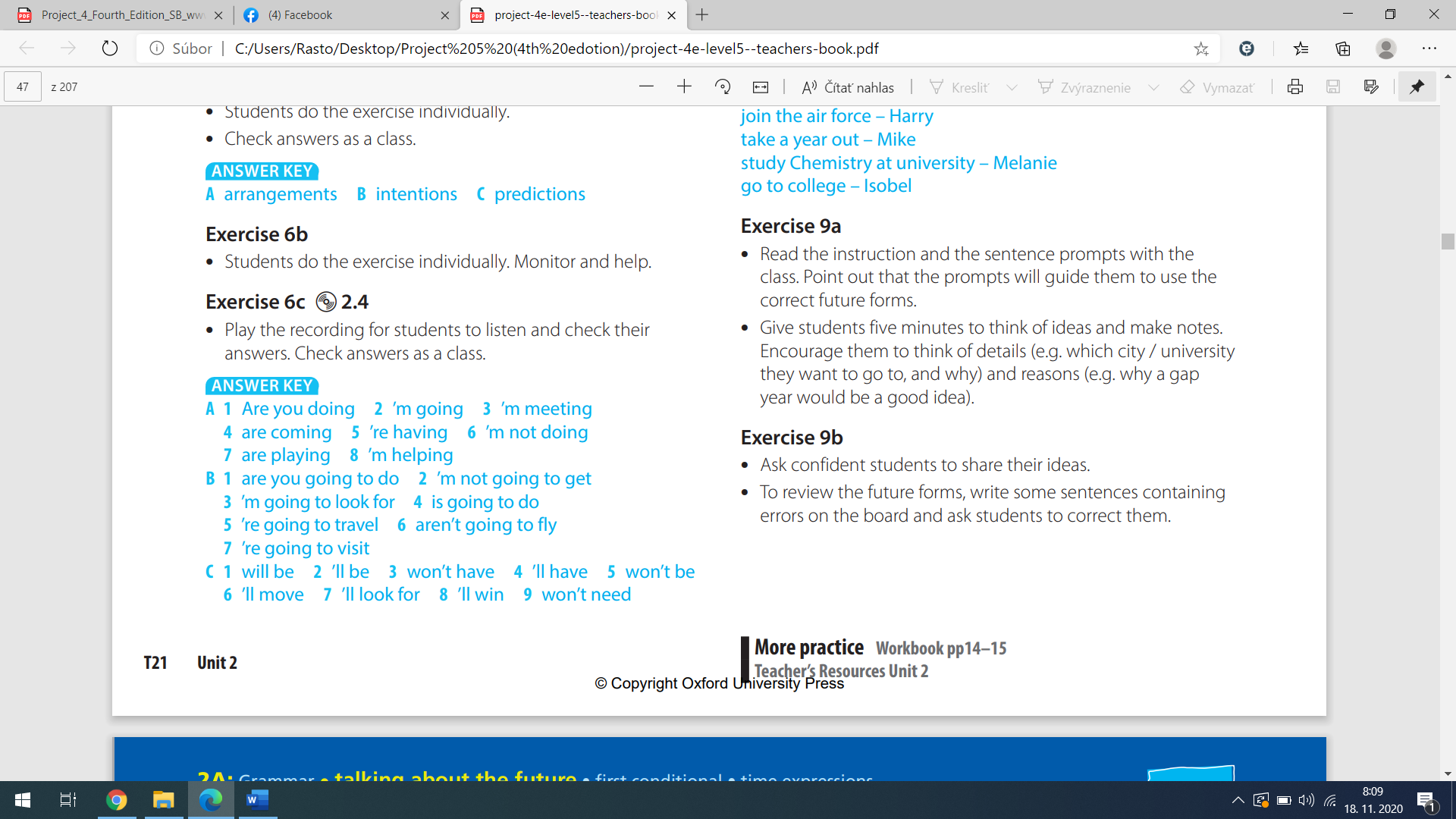 STREDA (18.11.2020): 1. VYUČOVACIA HODINA Skontrolujte si cv. 5/s.15 z PZ, ktoré ste si mali vypracovať ako DÚ (pozrite sa nižšie). Vypočujte si text  How to be successful (odkaz na počúvanie máte uvedený nižšie), ktorý máte v učebnici na s. 22. Po vypočutí textu vypracujte cv. 1/s. 22. Vašou úlohou je určiť, či je veta pravdivá (T) alebo nepravdivá (F). Ako posledné si vypracujte z PZ cv. 1/ s. 16. Vypracované cvičenia mi pošlite cez Edupage.CORRECT ANSWERS  WB. 5/p.15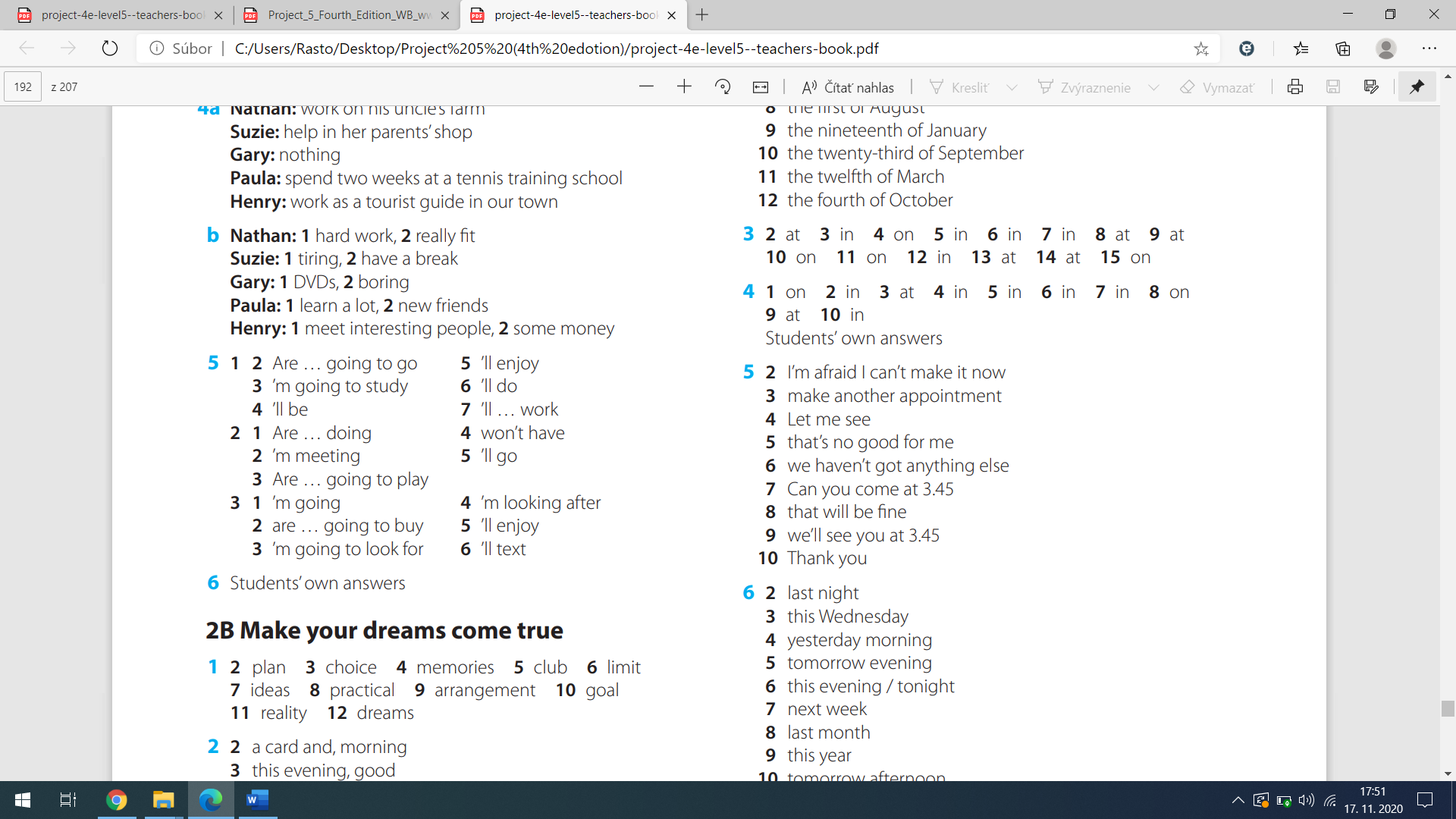 Počúvanie textu: 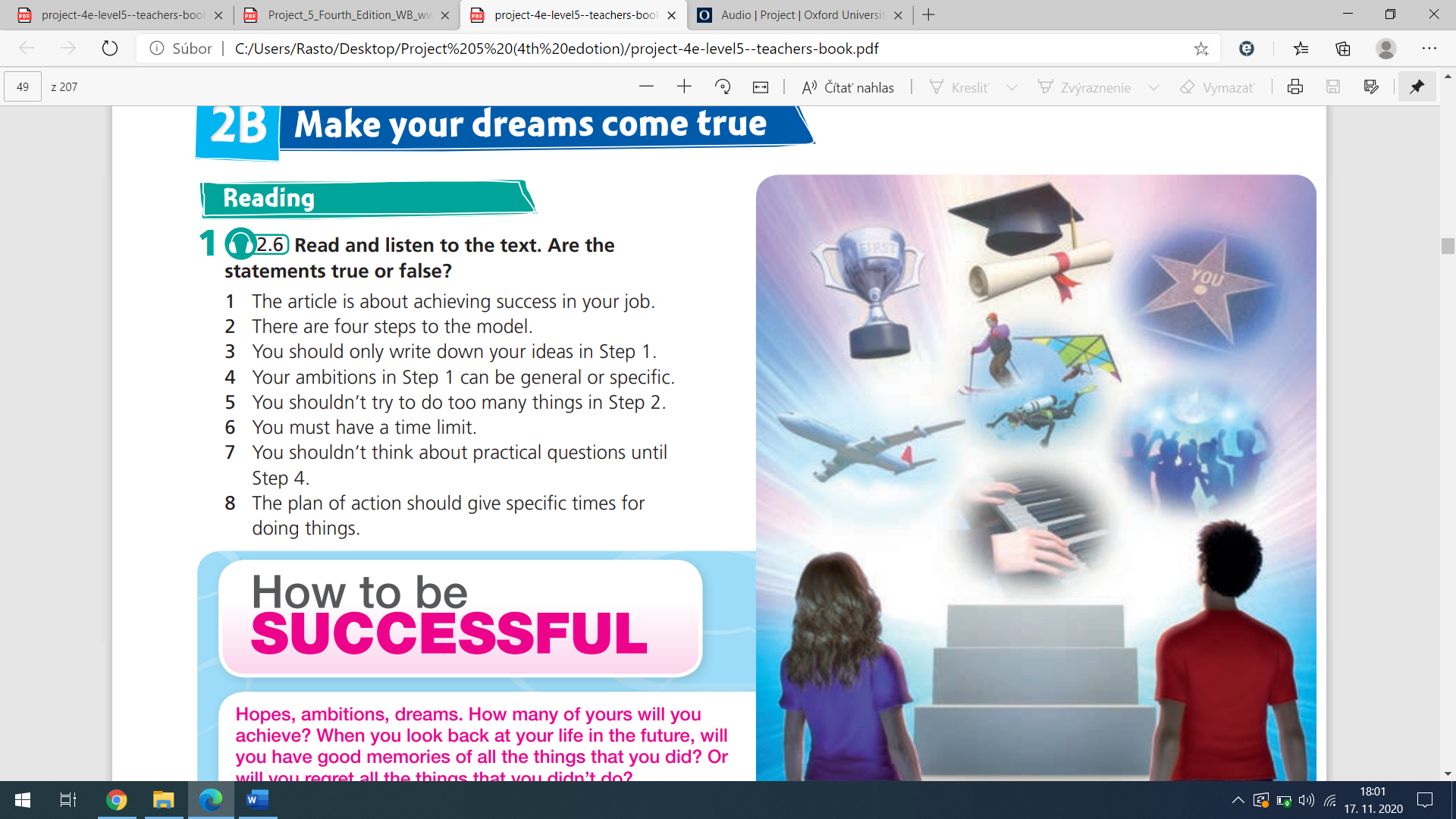 https://elt.oup.com/student/project/level5/unit02/audio?cc=sk&selLanguage=skPIATOK (20.11.2020): 4. VYUČOVACIA HODINA = ONLINE HODINA